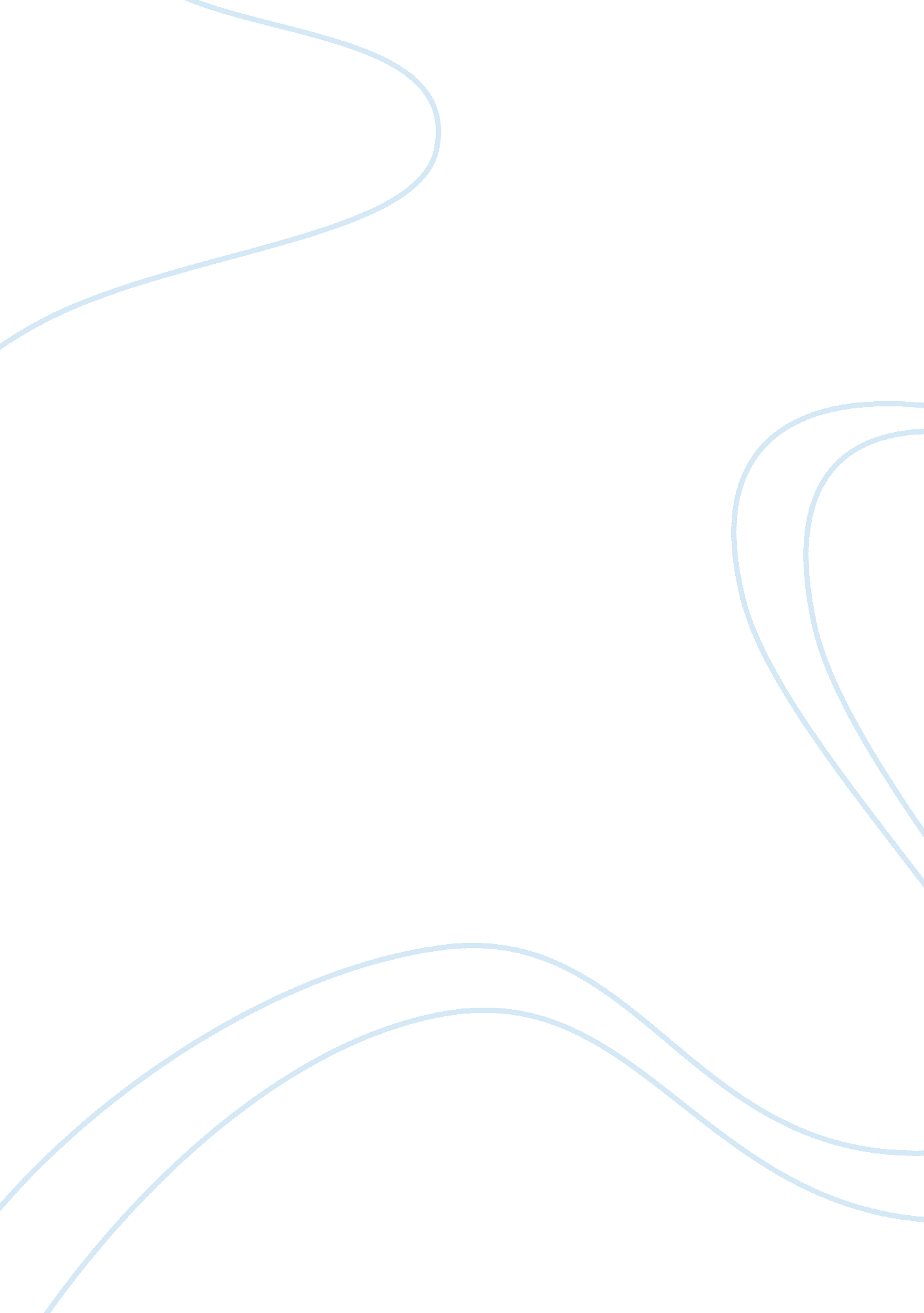 Misconceptions about planet marsScience, Astronomy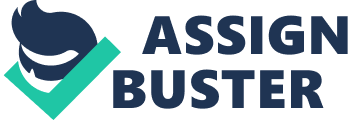 In the last years of the 19th century, it was almost a well-known fact that there were intelligences higher than that of human beings living on our planetary neighbor, Mars. Ever since those days, individuals have been waiting on the assault of the little green beings of the Red Planet with fear, even with fear verging on panic. For a very long time, “ Martian” has been associated with “ extraterrestrial being.” Expertise about Mars has actually increased tremendously by the end of the nineteenth century. A strange world shrouded in misconception was first mapped with the aid of telescopes and then later on imaged by cosmic probes. Thus, our celestial brothers and sisters have actually ended up a lot more acquainted to us and an extra day-to-day part of our culture. A substantial section of sci-fi is focused on Mars or on our very own imaginary voyages to the Red Planet. Internationally viewed on films, Mars has represented the hazards of communism, the fear of everything brand-new and odd, as well as a future utopia for mankind. Mars as well as our strong mental images connected with it have likewise been manipulated in domains such as the comics, music, advertising and marketing, and also the plaything sector. Although our expertise on Mars is regularly rising, the number of false impressions related to it has not decreased. The deserted, maybe lifeless, planet photographed by space probes has been claimed to suit ruins of old worlds, secret armed forces’ bases, and also power currents from parallel cosmos. Misconception No. 1: Mars is covered with seas Much less imaginary compared to the suggestion of canals on Mars, however still inevitably verified not true, was the concept that Mars flaunts seas. Herschel struck the topic of Mars in 1777, and also after two resistances took care to compute the most exact value of its period of rotation: 24 hrs 39 mins as well as 21. 67 secs. The mistake had actually reduced to simply a few mins. Herschel likewise established the disposition of the axis of rotation, or the obliquity of Mars, to be 28. 7 ° (exact value being 25. 2 °). Yet Herschel slipped up of thinking that the dark places he saw on Mars were seas, separated by lighter areas standing for land. The concept of Martian seas would absolutely proceed throughout the 1800s. Close-up photos at the world would absolutely reveal it to be totally dry, though some researchers think fluid water was based upon it billions of years formerly. Considered that today, the water located on Mars has in fact all been secured as ice in the dirt, with evidence of fluid water at the area still unpredictable. Misconception No. 2: Mars is as large as the moon The perpetrator for this misconception was an email suggesting individuals to examine Mars during its traditionally close passage to Earth in August 2003, claimed Space. com skywatching reporter Joe Rao. Readers evidently missed out on the line stating that it would certainly take a 75-power zoom in a telescope to make Mars appear as big as the full moon. This close passage in 2003 was the closest Mars has actually been in 60, 000 years at about 35 million miles (56 million kilometers). In comparison, the moon is, typically, 238, 855 miles (384, 400 kilometers) from Planet. Even offered its larger size, Mars would need to be nearer to match the moon in the night sky. Misconception No. 3: A face appeared on Mars This misunderstanding developed from a photo taken in 1976 by NASA’s Viking 1 orbital spacecraft of a rocky outcrop in the Cydonia area of Mars. The appearance of what resembles a face triggered conversations that it might have been some remnant of an ancient human being. Even past 1998, the “ face on Mars” idea lingered, when NASA and the European Area Agency started taking extra photos with higher-resolution cams to show that the facelike form on earth’s surface area was a coincidence. The face obtained one more blow in 2001, when the exact same spacecraft snapped yet much more photos. In high resolution, the Face on Mars turns out to be a common butte. Researchers shrugged the images of the “ Face on Mars” off as a trick of light and also darkness, but the public went mad. Conspiracy theory theorists figured the face was evidence of life on Mars. Supermarket tabloids liked it. It also appeared in a 1993 episode of tv show “ The X-Files” (episode: “ Area”). Misconception No. 4: Martians constructed intricate canals Long before the Face on Mars bewildered the general public, planet-gazers were convinced that strange features dotted the surface of the Red World. In 1877, Italian astronomer Giovanni Schiaparelli observed just what he called “ canali,” or canals, on the Martian surface area. American business person Percival Lowell absolutely assumed so. His illustrations of the canals as well as his 3 publications on the planet published between 1895 and 1908 spread the idea that intelligent life had actually built the canals in a desperate attempt to extract water from Mars’ polar ice caps. The first close-up images of Mars in 1965, taken by the spacecraft Sailor 4, placed the canal concepts to bed. It ends up no such features exist, and the canals are now recognized to be nothing but a visual fallacy. Misconception No. 5: Mars sustains intelligent life In 2007, NASA’s Spirit rover caught an image of exactly what seemed a human figure (probably a woman) much in the distance. The mystical picture brightened a number of Web online forums as individuals had hopes of validating life on another planet. However, astronomers promptly explained that the human shape is really simply a rock that is just a couple of inches high, but placed extremely close to the cam. Plus, humans cannot take a breath on Mars. In 2013, conspiracy websites reported a “ creature” spotted in an image caught by the Curiosity rover: an iguana. Yet as The Huffington Post pointed out at the time, the iguana, rat as well as other pets identified in images from the Red World have yet to be shown to be anything but oddly designed rocks. While it’s an imaginative idea, it is not likely, scientists have stated. The Red World has incredibly cold temperature levels, is baked in radiation and also lacks a thick, safety atmosphere like Planet’s, making it an extremely aggressive atmosphere for life. 